Курс «Теории и проблемы физической химии»Лекция 2Тема:Модель Борна, Капустинского  и цикл Борна-Габера для расчета энергии кристаллической решетки.Цель: Дать понятие об энергии кристаллической решетки и сопоставить различные  метода расчета энергии кристаллической решетки.Энергия кристаллической решетки представляет собой работу, которую нужно затратить для разрушения одного грамм-моля твердого соединения, т. е. для разведения составляющих ее ионов на бесконечно большое расстояние в вакууме. Энергию кристаллической решетки рассчитывают на моль исследуемого вещества. Для оценки этой энергии воспользуемся  модельным   методом,    который     был     предложен М. Борном. Рассмотрим два противоположно заряженных иона, составляющих данную кристаллическую решетку, которые имеют абсолютные заряды z1e0 и z2e0 и находятся друг от друга на расстоянии r. Силу электростатического взаимодействия (притяжения) между этими ионами можно определить по закону Кулона:                                                                                                  (1),где 0 - диэлектрическая  постоянная, равная 0,88542*10-11 Ф/м. Можно предположить, что первый ион закреплен в положении r=0, а сила Fэл действует на второй ион в направлении первого иона (рисунок 1). Поскольку направление силы Fэл противоположно направлению оси r, то Fэл<0. Одновременно на ионы действует сила отталкивания Fотт, обусловленная взаимодействием электронных оболочек и не позволяющая ионам бесконечно близко подойти друг к другу.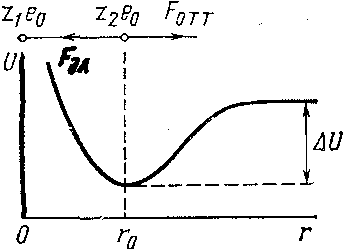 Рисунок 1 – Изменение потенциальной энергии взаимодействия двух ионовПредположим, что сила Fотт также приложена ко второму иону (рис.1). Поскольку направление этой силы совпадает с направлением оси r, то Fотт>0. Силу Fотт можно представить в виде                                                                                                           (2),где В и n — константы, причем n>1. Таким образом, суммарная сила взаимодействия ионов может быть представлена уравнением (3):                                                                                  (3)По определению, F=-dU/dr, где U - потенциальная энергия системы. Поэтому, интегрируя величину F от равновесного расстояния (r0) между ионами в кристаллической решетке до, находим изменение потенциальной энергии U, соответствующее удалению двух рассматриваемых ионов на бесконечно большое расстояние (рис.1):                                                                (4)Константу В  можно  рассчитать  по  уравнению (3), так как в равновесном состоянии, когда r=r0, F=0. Следовательно,     и уравнение (4) можно переписать в виде:                                                                                                   (5)Формула (5) получена для одной пары ионов. Чтобы перейти к энергии кристаллической решетки, рассчитываемой на моль вещества, необходимо умножить U на число Авогадро NA и учесть взаимодействие между всеми ионами, которое определяется их взаимным расположением в объеме решетки. Последняя поправка эквивалентна введению еще одного множителя A - константы Маделунга, которая рассчитывается, как сумма ряда, и зависит от типа кристаллической решетки. Например, для хлорида натрия A=1,7476.Таким образом, модель Борна, связывающая свободную энергию кристаллической решетки с потенциальной энергией взаимодействия образующих ее ионов, приводит к формуле (6):                                                                                    (6)Рентгеноструктурный анализ позволяет установить геометрию кристаллов и определить параметры А и г0. Константа n обычно рассчитывается из данных по сжимаемости кристаллов по формуле:                                                                                                             (7),где  - коэффициент сжимаемости. Для NaCl n=7,5; для других солей значение n колеблется от 5 до 12.Расчет по формуле (6) показывает, что для хлорида натрия энергия кристаллической решетки составляет G=762 кДж/моль. Столь же значительные величины получаются  и для других солей. Полученные экспериментальные данные вызывают сомнение в правильности теории Аррениуса, потому что для разрыва связей между ионами в кристаллической решетке необходимо затратить значительные силы, которые были бы адекватны энергиям кристаллических решеток веществ, либо превышали бы эти значения. Работы Борна послужили толчком для дальнейших исследований в области растворов, и значительный вклад был внесен со стороны  ученых химиков. Результаты исследований Борна подтвердили правильность взглядов русской школы химиков на процесс растворения. Позднее,  кроме модели Борна для расчета энергии кристаллической  решетки был предложен термодинамический цикл Габера-Борна, суть которого можно представить следующей схемой для NaCl:Схема 1. Термодинамический цикл для NaClгде NaCl - тепловой эффект разрушения кристаллической решетки NaCl;        1 - работа ионизации натрия;       2 - энергия сродства электрона к атому хлора;        3- тепловой эффект при конденсации паров натрия;       4 - тепловой эффект реакции рекомбинации атомов хлора;       5 - тепловой эффект сгорания натрия в токе хлора.Используя закон Гесса можно записать:NaCl = -│1+2+3+4+5│ и тогда энергия кристаллической решетки определяется по уравнению Гиббса-Гельмгольца: .Рассчитанные термодинамическим методом энергии кристаллических решеток веществ показали  значительные количественные характеристики, адекватные практически  рассчитанным по методу Борна. Это  подтвердило версию о том, что образование ионов требует затраты значительной  энергии и возражения противников теории Аррениуса были вполне обоснованными.Рекомендуемая литература:1. Стромберг А.Г., Семченко Д.П. Физическая химия. М.: Высшая школа, 2003.-527. 193 экз.2.Дамаскин Б.Б., Петрий О.А., Цирлина Г.А. Электрохимия. – М.: Химия,  Колос С, 2006. – 672 с..25 экз.